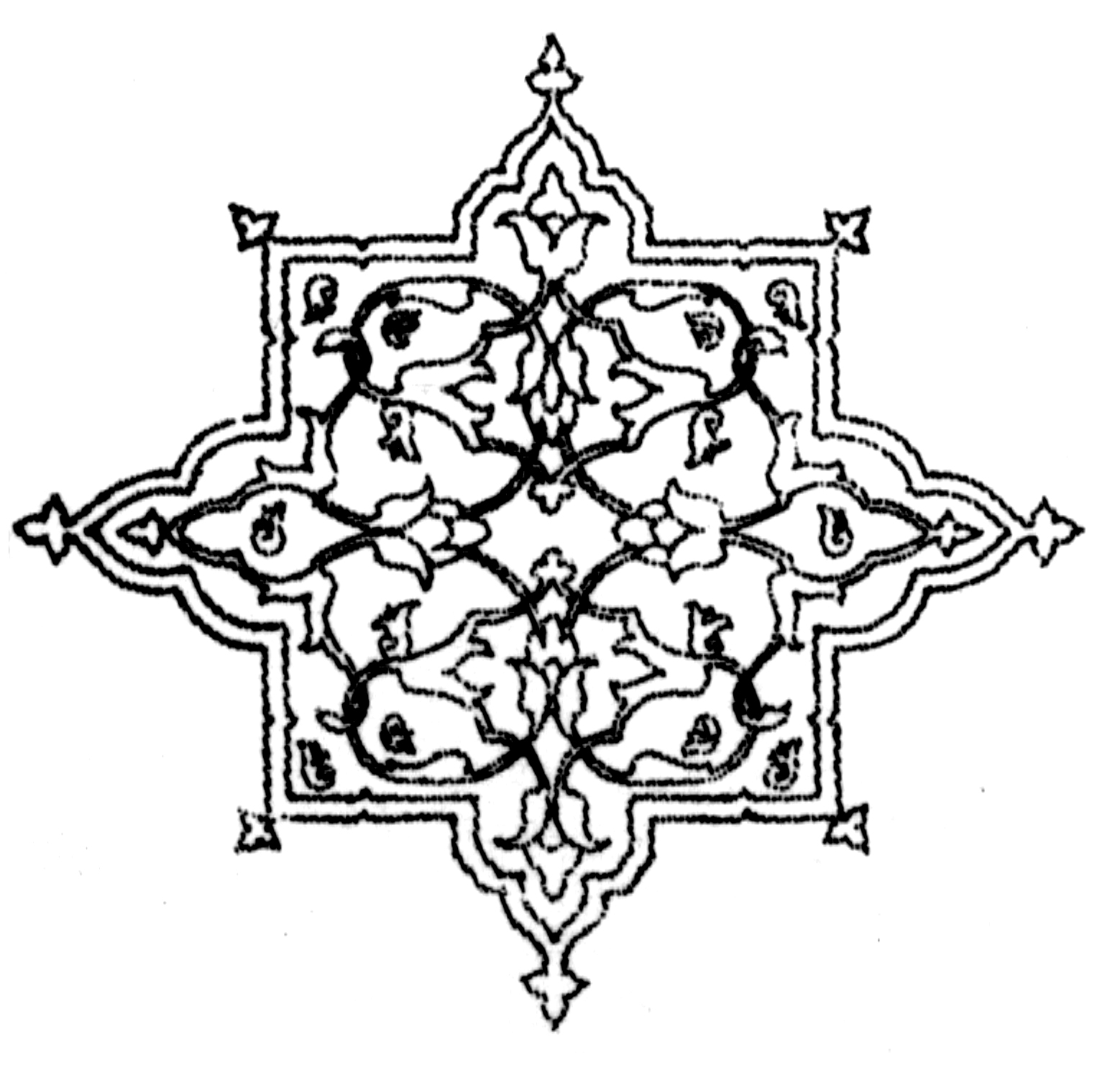 پرسشنامه درخواست تأسيس و يا تبديل واحدهاي پژوهشي دانشگاهی / پژوهشگاهیتذکر:متقاضیان محترم پس از مطالعه و آگاهی از آئيننامه نحوه تشکیل و فعاليت واحدهاي پژوهشي در دانشگاهها و پژوهشگاهها مورخ 7/3/90، این پرسش‌نامه را تکمیل و همراه با فرم درخواست با امضای رئیس دانشگاه/پژوهشگاه (فرم شماره1) پس از تأیید کارشناس مربوط به دبیرخانه معاونت پژوهش و فناوری وزارت متبوع تحویل دهند. 1- مشخصات واحد پژوهشی مورد درخواست:1-1- نام دانشگاه متبوع:1-2 نوع واحد:گروه پژوهشی 	مركز پژوهشی 		پژوهشكده 		مؤسسه پژوهشی 	پژوهشگاه 1-3- زمينه‌ اصلي فعاليت:  علوم انساني	علوم پايه	كشاورزي	فني- مهندسي	   هنر و معماری	بین رشته‌اي 1-4- نوع و درصد فعاليت: بنيادي		درصد		كاربردي		درصد		توسعه‌اي	  	درصد1-5- نام انتخابی واحد پژوهشی: تذکر: نام از دو بخش تشکيل مي‌شود: بخش اول که نشان‌دهنده نوع واحد پژوهشي است. (گروه پژوهشي يا ...........) بخش دوم نشان‌دهنده موضوع فعاليت واحد پژوهشي است. (موضوع فعالیت باید محدود باشد) مثال:1-6- نام رئیس پیشنهادی: دکتر مهدی بیجاری1-7- آدرس، کد پستی، تلفن، وبگاه و آدرس الكترونيكي واحد پژوهشي:آدرس و كد پستي: تلفن ثابت (نماینده واحد پژوهشی):                                                تلفن همراه: نمابر:                                                                                      پست الکترونیکی:وبگاه واحد: آدرس الكترونيكي واحد:تذکر: نشانی بهگونه‌ای باشد که متقاضی قابل دسترس باشد. در غیر اینصورت عواقب ناشی از عدم دسترسی، به عهده متقاضی خواهد بود.اطلاعات مورد تأیید است.نام و نام خانوادگي رئیس/ معاون پژوهش و فناوری دانشگاه:تاریخ و امضاء:2- فضا و امکانات واحد پژوهشی:تذکر: 1- اسامی و تعداد تجهيزات اساسي موجود در داخل آزمايشگاه‌ها و كارگاه‌ها به تفکيک ذکر شود.2- چنانچه واحد پژوهشی نیاز به تجهیزات سنگین و گران‌قیمت دارد و در حال حاضر فاقد آن است مستندات مربوط به امکان استفاده از تجهیزات سایر مؤسسات را ارائه دهد.3- اهدافتذکر: اطلاعات خواسته شده در این قسمت(بند3) باید برای هر گروه پژوهشی به طور جداگانه تکمیل شود.3-1- عنوان گروه پژوهشی:3-2- مأموریت:3-3- اهداف بلند مدت (5ساله)گروه پژوهشی(مطابق الگوی موجود در وبگاه):3-4- اهداف کوتاه مدت(2ساله) گروه پژوهشی(مطابق الگوی موجود در وبگاه):3-5- برنامه هااطلاعات مورد تأیید است.نام و نام خانوادگي رئیس/ معاون پژوهش و فناوری دانشگاه:تاریخ و امضاء:4- پژوهشگرانتذکر: اطلاعات خواسته شده در این قسمت(بند4) مطابق ماده 5 آیین‌نامه تکمیل شود.توضيح: 1- لازم است از میان پژوهشگران معرفی شده یک نفر به عنوان پژوهشگر شاخص مطابق با ماده 5 آیین‌نامه معرفی شود.2- از میان اعضای برجسته هیأت علمی مرتبط یک تن به عنوان رئیس واحد توسط رئیس دانشگاه/پژوهشگاه معرفی شود.3- در مورد پژوهشگرانی که محل کار اصلی آنها واحد پژوهشی یا دانشگاه متبوع نیست، محل خدمت اصلی ذکر شود.4- براي درج اسامي، در فایل الکترونیکی، سطرهای جدول را به میزان لازم افزایش دهید.5- در جدول فوق به ترتیب پژوهشگر شاخص، پژوهشگران تماموقت و پارهوقت درج شوند. در مورد اعضای هیات علمی دانشگاه که با حکم مأموریت از سوی رئیس دانشگاه با گروه همکاری میکنند در ستون پارهوقت (50%) درج شود.مدارک پژوهشگران معرفی شده (فقط فايل الكترونيكي) شامل:1- آخرين مدرک تحصيلي 2- آخرين حکم استخدامي 3- نامه مأموریت حداقل 50% خدمت موظف پژوهشی برای پژوهشگرانی که اعضای هیأت علمی هستند  توسط رئیس دانشگاه 3- رزومه تحقيقاتي پژوهشگر به زبان فارسي(با برجسته نمودن موارد مرتبط با حوزه فعالیت واحد پژوهشی) فایل (word) 4- مستندات رزومه (شامل: صفحه اول قرارداد پژوهشی + گواهی حسن انجام کار پروژههای انجامشده از کارفرما، صفحه اول مقالات چاپ شده + صفحه اول مجله‌اي كه مقاله را به چاپ رسانده است، گواهی ثبت اختراع(در صورت موجود بودن)تذكر1: 1- مدارك اشاره شده براي هر پژوهشگر را در يك پوشه الکترونیکی به نام پژوهشگر و به تفکیک مدارک خواسته شده ارائه نماييد.2- مستندات رزومه هر پژوهشگر را فقط منطبق با موارد خواسته شده در آییننامه ارائه نماييد. تذكر2: از تغيير فرمت پرسش‌نامه جداً خودداري فرماييد.اطلاعات مورد تأیید است.نام و نام خانوادگي رئیس/ معاون پژوهش و فناوری دانشگاه:تاریخ و امضاء:نوع واحد پژوهشیمأموریت/موضوع فعالیتفضای فیزیکی (متراژ)فضای فیزیکی (متراژ)امکاناتامکاناتامکاناتامکاناتکتابخانهتعداد کتب فارسیتعداد کتب غیر فارسیآزمایشگاهتعداد عناوین مجلات فارسیتعداد عناوین مجلات غیر فارسیکارگاهتعداد آزمایشگاه‌ها در زمینه فعالیت گروهتعداد اشتراک بانکهای اطلاعاتیکل مساحت زیربناتعداد کارگاه‌ها در زمینه فعالیت گروهرديفنام و نام خانوادگيآخرین مدرك تحصيلي و مرتبه و پایه علميآخرین مدرك تحصيلي و مرتبه و پایه علميآخرین مدرك تحصيلي و مرتبه و پایه علمينوع همکارینوع همکاریمحل خدمت فعلیعنوان گروه پژوهشی پیشنهادیرديفنام و نام خانوادگيآخرین مدرك تحصيلي و مرتبه و پایه علميآخرین مدرك تحصيلي و مرتبه و پایه علميآخرین مدرك تحصيلي و مرتبه و پایه علميتمام وقتپاره وقتمحل خدمت فعلیعنوان گروه پژوهشی پیشنهادیرديفنام و نام خانوادگيرشته و گرایشمرتبهپایهتمام وقتپاره وقتمحل خدمت فعلیعنوان گروه پژوهشی پیشنهادی12345